Food Hygiene & SafetyFood quality vs food safety – optional activityAs a class you will vote for what different labels mean. Record the class voting in the following 2 tables:What does ‘Best before’ mean?What does ‘Use by’ mean?*Work out the total percentage of each option:Make a pie chart for each definition using the percentages you calculatedLabel each pie chart and split it into 5 sections, the size of each section should reflect the size of the percentage of that section. Make sure you label each ‘slice’ of the pie! If any of the sections are 0% then do not include this in your chartDescribe your pie charts. Did most of you get the correct answer?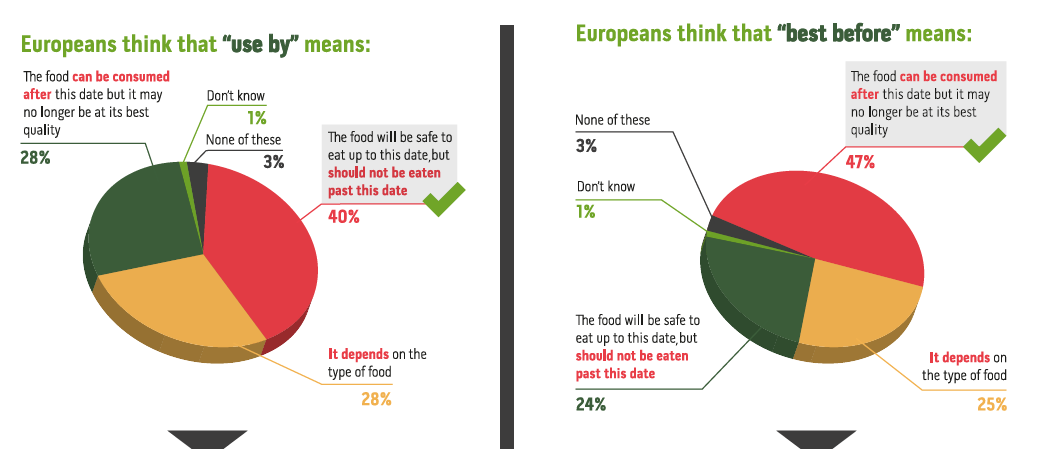 5. Describe the charts showing what the European population believe:Describe what the European population understand by ‘use by’?Describe what the European population understand by ‘best by’?Compare and contrast the European charts with your class chartsHow does the understanding of your class compare to the European population?DefinitionNumber votedPercentage of total*The food will be safe to eat up to this date, but should not be eaten past this dateThe food can be consumed after this date, but it may no longer be at its best qualityIt depends on the type of foodNone of theseDon’t knowDefinitionNumber votedPercentage of total*The food will be safe to eat up to this date, but should not be eaten past this dateThe food can be consumed after this date but it may no longer be at its best qualityIt depends on the type of foodNone of theseDon’t know